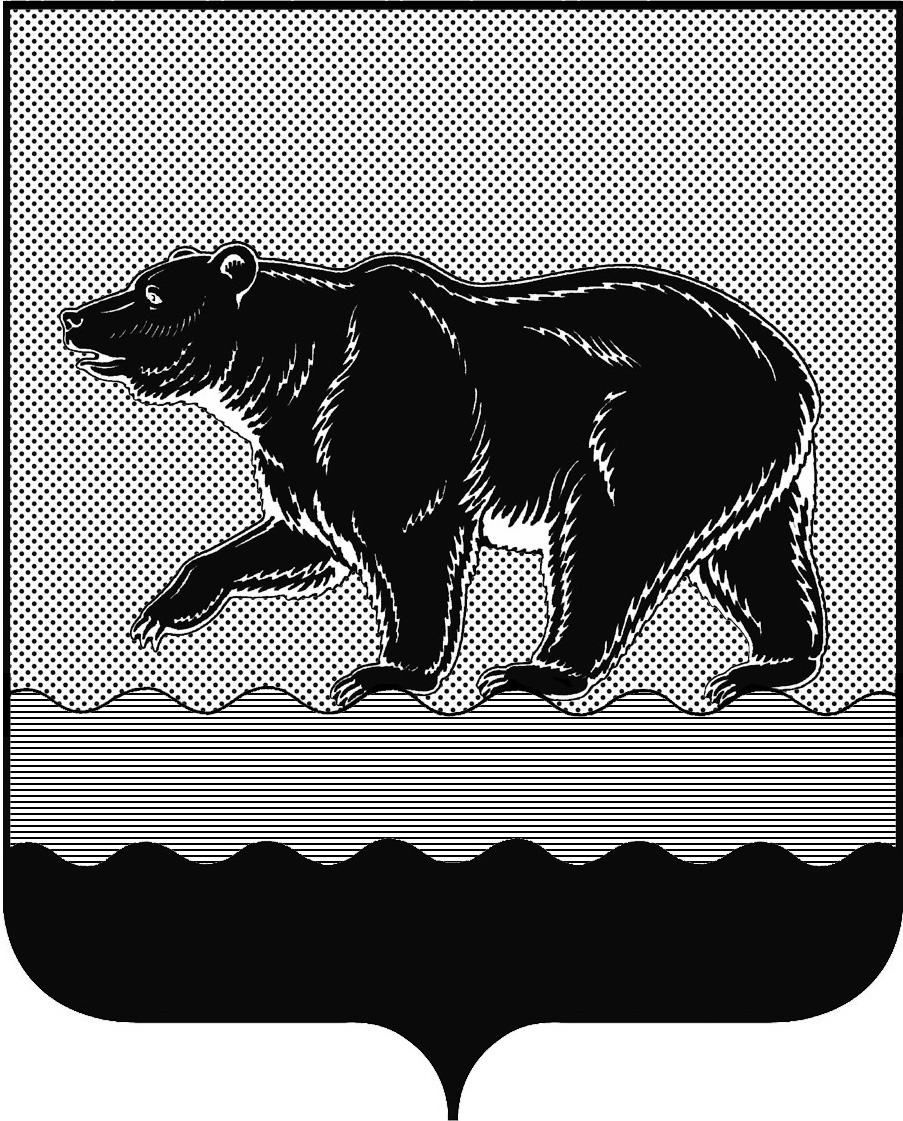 СЧЁТНАЯ ПАЛАТАГОРОДА НЕФТЕЮГАНСКА16 микрорайон, 23 дом, помещение 97, г. Нефтеюганск, 
Ханты-Мансийский автономный округ - Югра (Тюменская область), 628310  тел./факс (3463) 20-30-55, 20-30-63 E-mail: sp-ugansk@mail.ru www.admugansk.ru Заключение на проект изменений в муниципальную программу                города Нефтеюганска «Развитие физической культуры и спорта                             в городе Нефтеюганске»Счётная палата города Нефтеюганска на основании статьи 157 Бюджетного кодекса Российской Федерации, Положения о Счётной палате города Нефтеюганска, утверждённого решением Думы города Нефтеюганска от 27.09.2011 № 115-V, рассмотрев проект изменений в муниципальную программу города Нефтеюганска «Развитие физической культуры и спорта в городе Нефтеюганске» (далее по тексту – проект изменений), сообщает следующее:1. При проведении экспертно-аналитического мероприятия учитывалось наличие экспертизы проекта изменений:1.1. Департамента финансов администрации города Нефтеюганска на предмет соответствия проекта изменений бюджетному законодательству Российской Федерации и возможности финансового обеспечения её реализации из бюджета города Нефтеюганска.1.2. Департамента экономического развития администрации города Нефтеюганска на предмет соответствия проекта изменений Порядку от 18.04.2019 № 77-нп «О модельной муниципальной программе города Нефтеюганска, порядке принятия решения о разработке муниципальных программ города Нефтеюганска, их формирования, утверждения и реализации» (далее по тексту – Порядок от 18.04.2019 № 77-нп), программных мероприятий целям муниципальной программы, сроков её реализации задачам, целевых показателей, характеризующих результаты реализации муниципальной программы, показателям экономической, бюджетной и социальной эффективности, соответствия требованиям, установленным нормативными правовыми актами в сфере управления проектной деятельностью.2. Предоставленный проект изменений в целом соответствует постановлению администрации города Нефтеюганска от 18.04.2019 № 77-нп.	3. Проектом изменений планируется:	3.1. Увеличить объём финансирования муниципальной программы в 2020 году на 229, 460 тыс. рублей за счёт средств окружного бюджета по основному программному мероприятию «Укрепление материально-технической базы учреждений сферы физической культуры и спорта» ответственному исполнителю – комитету физической культуры и спорта администрации города Нефтеюганска в целях приобретения спортивного оборудования. 	3.2. Перераспределить средства местного бюджета в сумме 1 649,970 тыс. рублей с программного мероприятия «Создание условий в городе Нефтеюганске, ориентирующих граждан на здоровый образ жизни посредством занятий физической культурой и спортом, популяризация массового спорта» на программное мероприятие «Подготовка спортивного резерва и спорта высших достижений».	3.3. Внести изменения в таблицу целевых показателей в целях приведения в соответствие с показателями регионального проекта «Спорт – норма жизни» государственной программы Ханты-Мансийского автономного округа – Югры «Развитие физической культуры и спорта», утверждённой постановлением Правительства Ханты-Мансийского автономного округа – Югры от 22.10.2019 № 342-п.	4. Финансовые показатели, содержащиеся в проекте изменений, соответствуют расчётам, предоставленным на экспертизу. 	По результатам экспертизы замечания отсутствуют, предлагаем направить проект изменений на утверждение. Заместитель председателя                                                              Э.Н. Хуснуллина Исполнитель:Начальник инспекторского отдела № 1Счётной палаты города НефтеюганскаПортнова Людмила Николаевнател.8 (3463) 203054Исх. СП-405-0от 17.09.2020